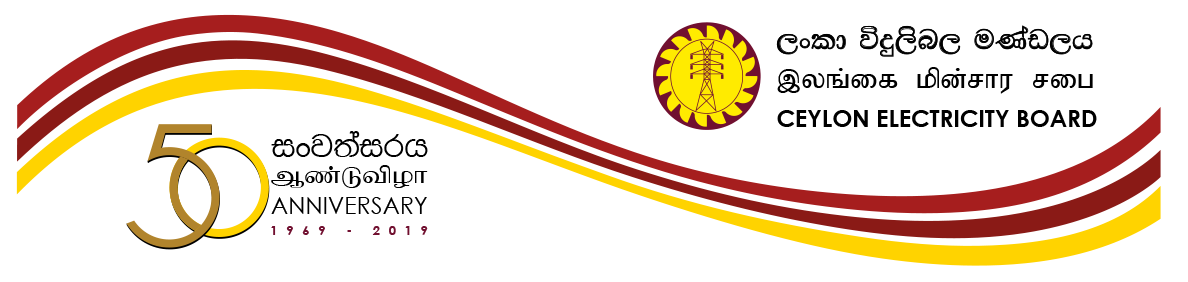 ItemDetail DescriptionTender NumberCEB/AGM(CS)/PD(ERP)/ERP/2019/01Tender Name Implementation of Integrated Enterprise Resource Planning System for Ceylon Electricity BoardPublished Date07th November  2020Closing Date16th January 2020Related Downloadable DocumentsBid InvitationBidding Document - Volume 1 of 2 Bidding Document - Volume 2 of 2 